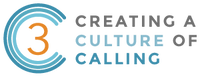 The Language of Calling(Using the picture cards, ask people to select a card that reflects calling. Each person will share.)In groups of 2 or 3, share where have you seen calling in your daily life this past month?Finding your calling is not a process to find your one and only true calling.  Instead, it is an ongoing process of discernment of how best to use our gifts here and now – through work, family, hobbies, service and all other aspects of your life. Callings shift and change over time.How have you seen your callings shift and/or change over time?